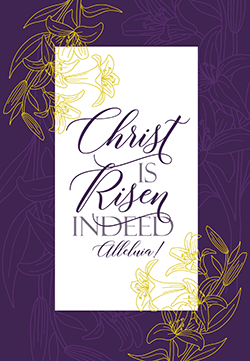 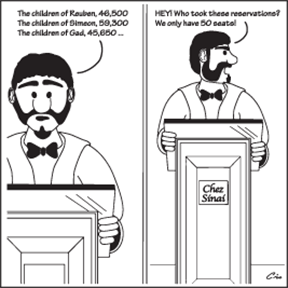 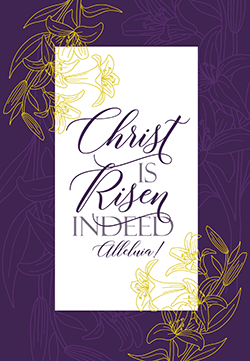 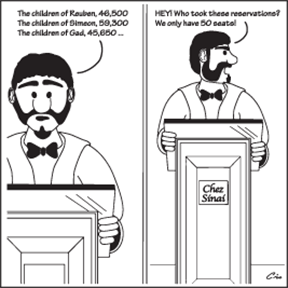 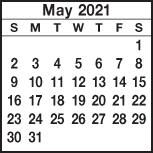 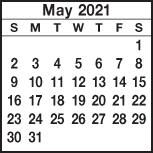 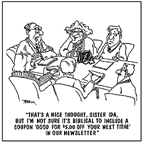 1Maundy Thurs. Service at Lex. Presbyterian Church, 7 PM2Good Friday Service at KCBC7:00 PM3Choir Practice, 9-11 4   CommunionSONrise Service, 7 amBreakfast in FLC, 8 amSunday School, 9:30 Morning Worship: Easter Cantata, 10:30chi56Red Cross Blood Drive in FLC,3-8 PM 7Wednesday Services begin again at 6:30.No Family Meal.891011Deacon’s Mtg. 12CCA Bd. Mtg. 2 PMBd. of Christian Ministry Mtg., 3:30Lunch with Santa in FLC, 12-1:30 PM 1213  14Business Mtg. 6:30 PM1516  April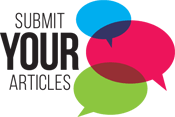 17“Shared Blessings” 10a.m.-2pm18Youth Gathering5-7 PM19-25Pastor Tim & Pam will be on vacation.2021222324Hardy Lake Sweep Youth, 9a-1P252627282930